Diocesan Public Policy Committee – Rev. Fr. Daniel J.  Condon, chair NOURISH NY advocacy issue - Diocesan Public Policy Advocacy Weekend February 2021  Update for your Parish Bulletin      WE HELPED MAKE THE NOURISH NEW YORK PROGRAM PERMANENT.                           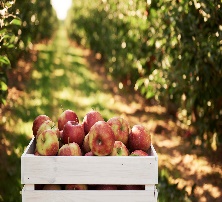                    BUT THE BILL WAS NEVER SENT TO THE GOVERNOR FOR SIGNATURE!   PLEASE HELP!The New York State Legislature voted to make NOURISH NEW YORK (NYS Senate Bill S4892A), the state’s farm to food bank/pantry initiative, a permanent state program.  This pandemic-initiative provides funding to New York’s food banks and emergency food providers (such as Catholic parish food pantries and other community food pantries) for the direct purchase of New York-produced fruit, vegetables and dairy products to feed those in need.   To-date, food banks have purchased and passed through to food pantries, 21 million pounds of agricultural products from New York farms which fed 1.3 million food-insecure families across the state.  NOURISH NEW YORK invests in a statewide food system that expands market opportunities for farmers, eliminates food waste, and makes sure no New Yorker goes hungry.    Our advocacy on Diocesan Public Policy Weekend (February 2021) helped make the NOURISH NEW YORK program permanent, but legislative leaders never sent the bill to the Governor for signature!   Please contact Governor Kathy Hochul.   Ask her to request that the NOURISH NY bill be sent to her by the Legislature for her signature.  518-474-8390  or  governor.ny.gov/content/governor-contact-formPlease contact these State legislative leaders to urge that they send the bill to Governor Hochul today and call your NYS Senator and Assemblymember – ask them to get the NOURISH NY bill signed.Senate Majority Leader Andrea Stewart Cousins         Assembly Speaker Carl Heastie       Legislative Office Building  Room 907                            Legislative Office Building  Room 932                                                               Albany, NY 12247				        Albany, NY 12248                                 518-455-2585                                                                     518-455-3791Senate Ag Committee Chair Michelle Hinchey           Assembly Ag Committee Chair Donna Lupardo          Legislative Office Building Room 902                                       Assembly Office Building   Room 828Albany, NY 12247                                                              Albany, NY 12248                                   518-455-2350                                                                     518-455-5431